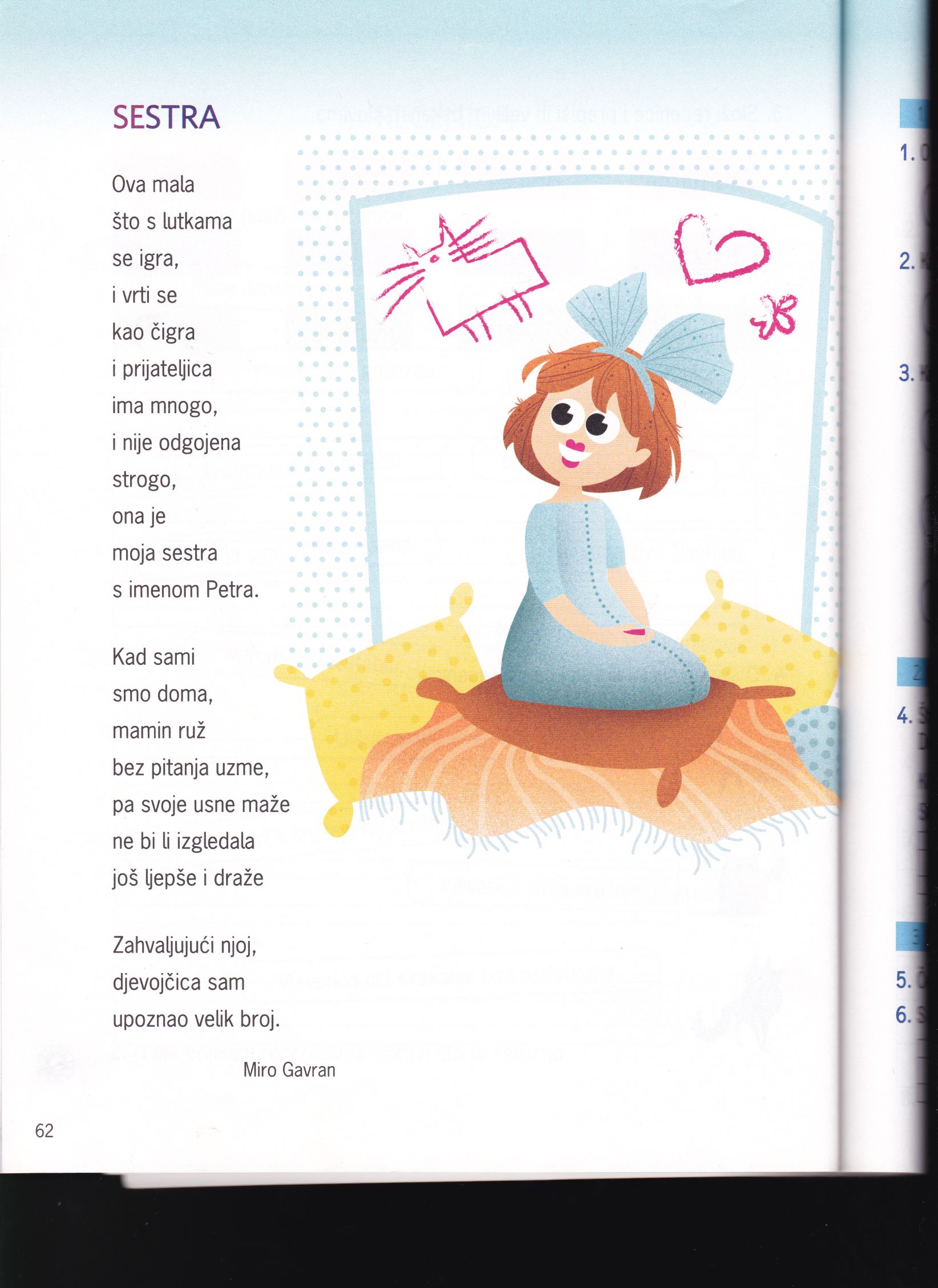 TEKST „SESTRA“ JE        PRIČA         PJESMA        IGROKAZ      (ZAOKRUŽI).OVA PJESMA IMA ______ STROFA.U 1. STROFI IMA________ STIHOVA, U 2. ____STIHOVA I U 3. ______.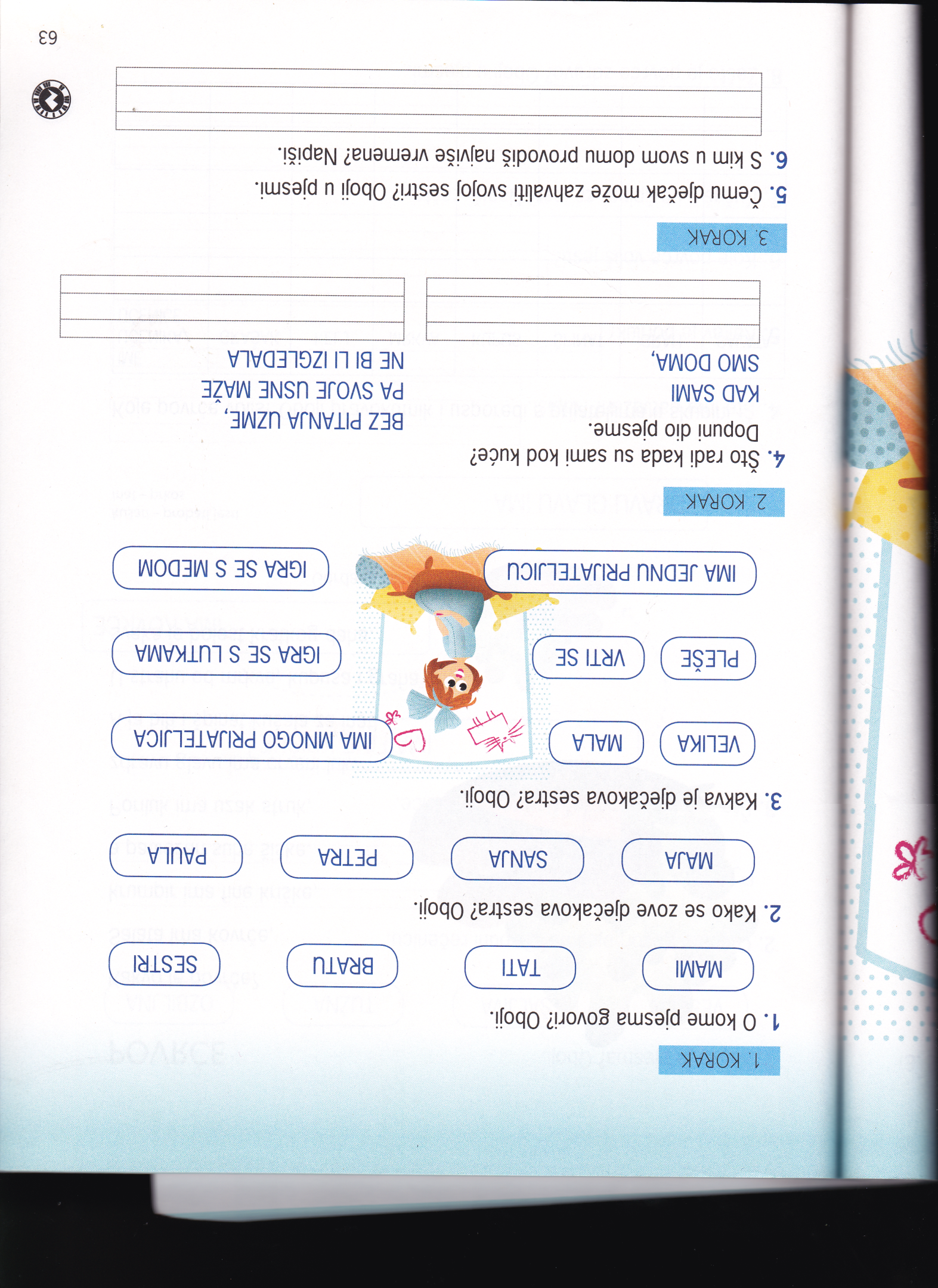 